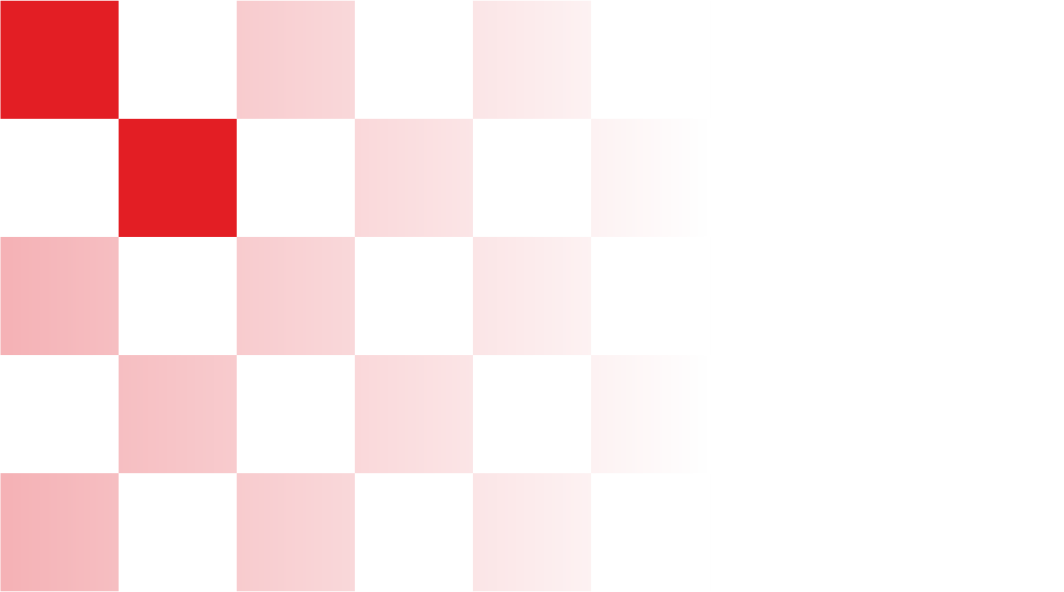 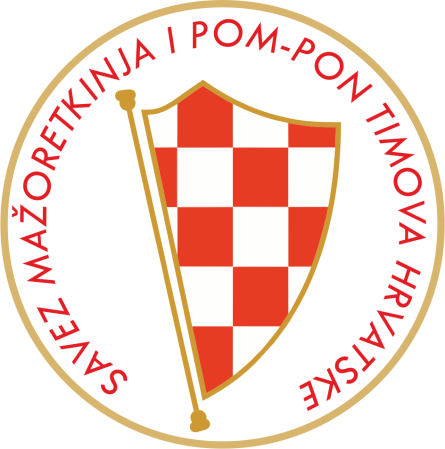                                                    SMPTH-Frana Vrbanića 58, ZAGREB                                                   MB: 01765329                                                   OIB: 68420228834                                                  IBAN:HR9224840081101900360                                           E-mail:majorettes.cro@gmail.com                                                  www.smpth-cro.weebly.com ZADAR/04.-05.09.2021.     Subota/04.09.2021.10.30 –Sjednica Upravnog odbora SMPTH-a12.00-Sjednica sudaca SMPTH-a14.00-15.00-pauza za ručak15.00-SJEDNICA SAVEZA17.30-20.00-seminar za kandidate za nacionalne suce /praktični dio /      Nedjelja/05.09.2021.09,00-15.00 -Seminar za novu generaciju trenera 2021./2023.                                                                                                                     Predsjednica                                                                                                                         SMPTH-a: Zagreb, 15.08.2021.                                                                                   Željka Banović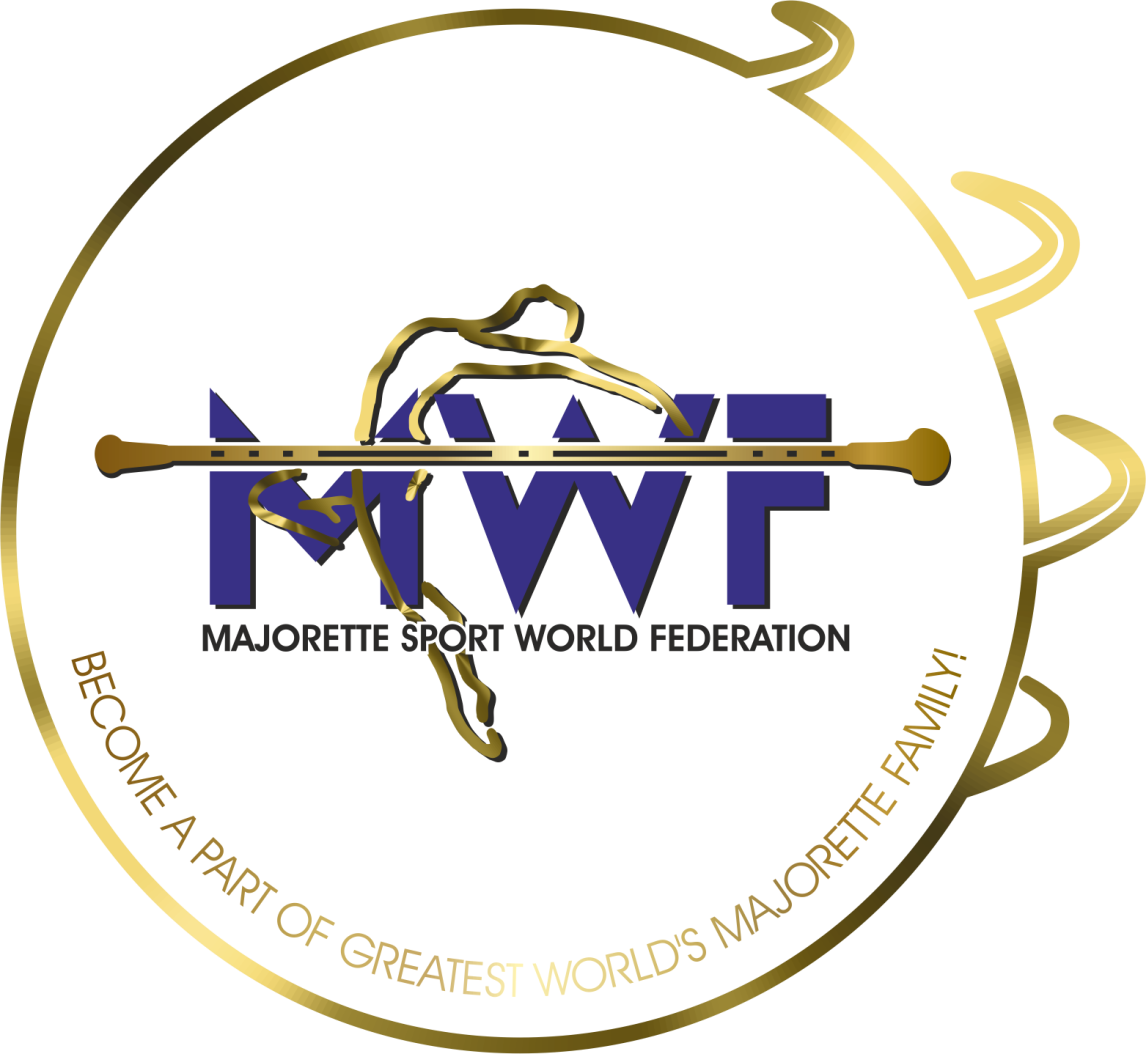 